Personal Guarantee AgreementIn connection with the submission of the credit application and any subsequent purchases, the undersigned individual unconditionally guarantees the full payment and performance of, and expressly agree to be bound by, each and all the terms and conditions of the subsequent or concurrent purchase agreement in which I/WE(Business name/purchasing party)					____________________________________________________________DBA					____________________________________________________________will place purchase orders and Reliable Distributor will supply the goods accordingly.The undersigned individual further agrees as follows: This guarantee will continue unchanged by any bankruptcy, reorganization or insolvency of the purchasing company or individual.The guarantee agreement on the part of the undersigned shall continue in favor of Reliable Distributor not withstanding any extension, modification or alternation of the subsequent purchase contracts entered into, by and between parties thereto, or their successors and no extension, modification or alteration of this Agreement shall in any manner release or discharge the undersigned and their successors, and the undersigned does hereby consent thereto.The liability of the undersigned under this guarantee shall be primary and in any right of action which shall accrue to (purchasing party) ________________________________________________________ under the purchase contract, Reliable Distributor may, at its option, proceed against the undersigned without having commenced any action on, or have obtained judgment against purchasing party.The undersigned shall pay Reliable Distributor reasonable attorney’s fee and all costs and other expenses incurred in any collection or attempted collection or in any negotiations relative to the obligations hereby guaranteed or used in enforcing this guarantee against the undersigned, individually and/or jointly.The undersigned hereby waives notice of any demand of Reliable Distributor as well as any notice of default in the payment or any other amounts contained in the purchase orders or purchase contracts. Date			_____________________________________________Personal Name 			_____________________________________________Company Name 			_____________________________________________I, the above signed, authorize Reliable Distributor (RD) to charge the following credit card for any purchase(s) I make. If for any reason packages(s) are returned for refused I authorize Reliable Distributor (RD) to charge my credit card for any freight charges I owe.Please circle one:VISA		MASTER CARD		DISCOVER		AMERICAN EXPRESSAccount Number							Expiration Date 		__________________________________________			__________________________       CSV Code 							       AMEX Code(3 digit code on the back)						(4 digit code in the front)		__________________________________________			__________________________If this card is the preferred card for all future orders, please complete the following: I, _____________________________________ authorize RD to use the above referenced credit card account (s) for all future orders. Cardholder Signature/Charge Authorization: __________________________ Date Authorized: _______________________ Please include a copy of I.D. or Driver’s License.Company NamePrinciple Signature__________________________________________________________AddressPrint Name__________________________________________________________DatePrint Title__________________________________________________________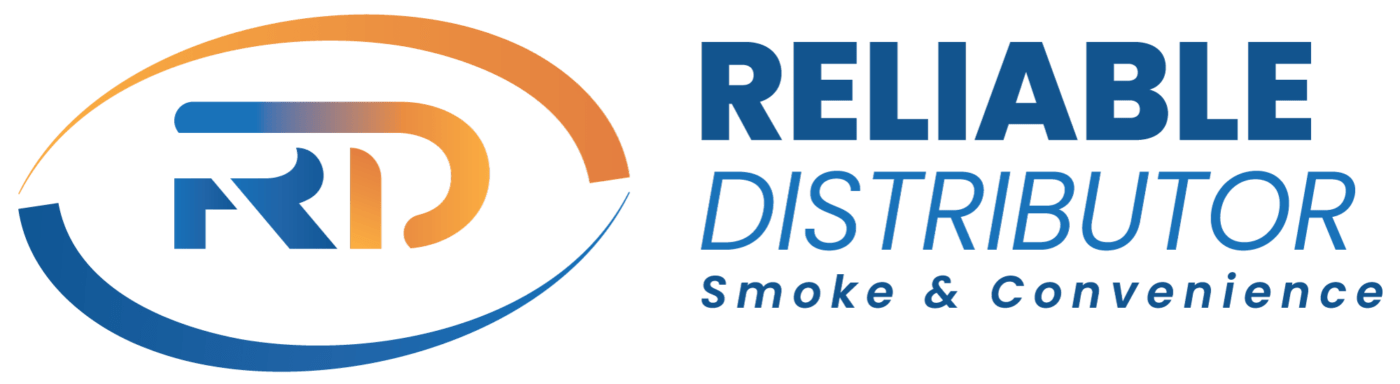 Credit CardCharge AuthorizationCardholderNameBilling AddressAddress__________________________________________________________________AuthorizedCity, State__________________________________________________________________Print NameZip__________________________________________________________________